CONSEJERÍA DE EDUCACIÓN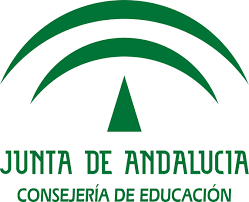 Centro del Profesorado Alcalá de GuadaíraTeléfono: 955681920 Fax: 955681383    www.juntadeandalucia.es/educacion/portals/web/cep-alcala-guadairaMEMORIA FINAL GRUPOS DE TRABAJOMEMORIA FINAL GRUPOS DE TRABAJOMEMORIA FINAL GRUPOS DE TRABAJOMEMORIA FINAL GRUPOS DE TRABAJOMEMORIA FINAL GRUPOS DE TRABAJOMEMORIA FINAL GRUPOS DE TRABAJOCÓDIGO SÉNECA: 184130GT 020                                                                                   CURSO: 2017-2018                            CÓDIGO SÉNECA: 184130GT 020                                                                                   CURSO: 2017-2018                            CÓDIGO SÉNECA: 184130GT 020                                                                                   CURSO: 2017-2018                            CÓDIGO SÉNECA: 184130GT 020                                                                                   CURSO: 2017-2018                            CÓDIGO SÉNECA: 184130GT 020                                                                                   CURSO: 2017-2018                            CÓDIGO SÉNECA: 184130GT 020                                                                                   CURSO: 2017-2018                            Nombre:Coeducación, camino hacia la igualdadMiembros12¿Valoración cualitativa? (SÍ-NO)NODATOS PARA LA MEMORIAResultados obtenidos en relación con los objetivos propuestos. Asuntos que han resultado interesantes y aspectos susceptibles de mejora. Posibilidad de continuidad para el 17/18 (máximo 2.000 caracteres)Con respecto al grupo de trabajo nos han parecido muy interesantes todas las actividades trabajadas a lo largo del curso, además de enriquecedoras para nuestro alumnado.En general ha sido una experiencia muy atractiva el trabajar desde la perspectiva de género, tanto a nivel personal como profesional. En un principio, una pequeña parte del alumnado mostró una actitud reticente, sin embargo tras el desarrollo de las diferentes sesiones, ha desarrollado una comprensión más clara sobre los propios prejuicios que gran parte de la sociedad ha naturalizado desde milenios. Un hecho importante para lograr este comienzo del cambio en su actitud ha sido el partir del análisis de situaciones cotidianas muy cercanas a ellos/as.Por destacar algunos de las sesiones que más hondo calado tuvieron en el alumnado, podríamos elegir las relacionadas con el análisis y creación de publicidad no machista, la redacción de historias de amor desde la igualdad feminista (para reflexionar sobre las relaciones tóxicas que afectan a ambos lados y que tienen su raíz en los patrones culturalmente aprendidos sobre lo que es el amor romántico y los diferentes roles que corresponden a cada género ), sobre mujeres relevantes de la Historia (por qué fueron silenciadas).Como posibles mejoras se podría proponer el implementar actividades teatrales, de role playing o happenings en los pasillos y espacios del centro que sirvieran para vivir de manera más activa el aprendizaje, no sólo protagonizado por el alumnado sino también por el profesorado, ya que éste último es modelo de lo que pasa en el centro. Además ante los estereotipos culturales del alumnado en relación a las relaciones amorosas, contar con la realización de talleres afectivo-sexuales. Posibilidad de hacer partícipes a profesorado y departamentos que, a pesar de no pertenecer al grupo de trabajo, puedan incluir aspectos de coeducación en su práctica docente.Productos, evidencias de aprendizaje que se han adquirido. Grado de aplicación en el centro educativo. Efectos producidos en el aula. En el caso de que se hayan realizado materiales, descripción de los mismos (máximo 2.000 caracteres)El nivel de aprendizaje adquirido es bueno, aunque se ha necesitado todo un curso de actividades y reflexiones. El grado de aplicabilidad en el centro y el aula ha sido acertado. Tanto las aulas como el centro se han llenado de trabajos del alumnado, mostrando innumerables murales con reflexiones e información desarrollada por el alumnado. Esto ha servido además de medida de concienciación, para hacer partícipe a toda la comunidad educativa.Decir que en todo momento hemos intentado fomentar la participación del alumnado, de forma que ellos/as sean los/as protagonistas y se sientan implicados/as. Cabe resaltar, diferentes efectos positivos en el aula, en tanto que se ha favorecido el respeto, la igualdad, el diálogo como medio de resolución de conflictos y el trabajo en equipo para la realización de distintas actividades.Las actividades que se han llevado a cabo han sido las siguientes:- Carteles temáticos y murales para las onomásticas del 30 de enero, 25 de noviembre y 8 de marzo.- Trabajo del cuento Arturo y Clementina (en el aula específica).- El caldero de los colores. La actividad consistió en la lectura del cuento y elaboración individual de un caldero de colores en folio. Posteriormente se hicieron murales por grupos unificando los calderos y superponiendo sobre los mismos diferentes palomas.- Cartel día de Andalucía  con mujeres importantes de cada provincia. - Elaboración de unos broches relacionado con la temática del 8 de marzo.- Elaboración de biografías de mujeres relevantes en el campo de las ciencias, artes, música…- Asignación a las aulas de nombres de mujeres relevantes, estudiadas en las biografías.- Con la colaboración del departamento de Lengua, elaboración, por parte del alumnado de 4ºESO de unos textos de agradecimiento y reconocimiento, de la importancia en sus vidas de la figura materna.Nivel de interacción entre las personas que componen el grupo. Valoración del compromiso individual de los participantes (máximo 2.000 caracteres)Fructífera, práctica  y estimulante. Tanto el ambiente como la predisposición de los/as componentes han sido muy motivadores.Hemos tenido reuniones frecuentes con todos/as los/as componentes que formamos el grupo de trabajo y nos hemos enriquecido con las ideas y propuestas de cada uno/a de nosotros/as.Ha habido un ambiente de trabajo muy colaborativo y hemos llevado a cabo actividades interesantes, adaptándolas siempre a las características de nuestro alumnado.Nuestra línea general de actuación ha seguido el guión: continuas reuniones que el grupo ha mantenido a lo largo del curso escolar se proponían propuestas de actividades que se podían hacer para dar visibilidad a la figura de la mujer. En dichas reuniones nos coordinábamos para afrontar las actividades varias y aplicarlas en nuestra materia. Así que, los/as alumnos/as han ido trabajando de forma transversal la coeducación con sus respectivos profesores/as.En resumen, hemos ido todos/as a una, con el apoyo de todo el claustro, y con la predisposición, en todo momento, del alumnado.